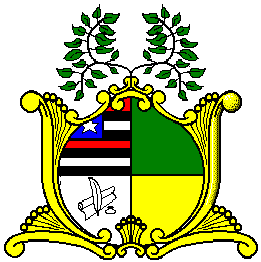 ESTADO DO MARANHÃOMINISTÉRIO PÚBLICOPROCURADORIA-GERAL DE JUSTIÇAROTEIRO DE ATUAÇÃOCAMPANHA “CIDADÃO CONSCIENTE – GESTÃO TRANSPARENTE”1 – Reunião do CaopProad com os promotores de justiça do patrimônio publico para apresentação do relatório da campanha, com os dados encaminhados ao centro de apoio, e apresentação de roteiro de atuação atualizado, com modelos e planilha dos vínculos suspeitos extraídos da plataforma SAAP, do TCE/MA;2 – Realizar reunião com Prefeitos, Secretários de Administração e Presidentes de Câmara, articulada pelo MPMA, FAMEM e TCE, para retomada das atividades relacionadas à campanha, a partir dos vínculos suspeitos identificados no SAAP. A mesma reunião poderá ser realizada com Secretários de Estado, Presidente da Assembleia Legislativa, CAOPProad e Promotores de Justiça de defesa do patrimônio público de São Luís;3 – Instauração de Procedimento Administrativo ou Inquérito Civil – Sugestão no Dia D da Campanha - 01 de setembro de 2020, oportunidade em que poderão ser encaminhadas Recomendações a Secretários de Estado, Presidente da Assembleia Legislativa, Prefeitos e Presidentes de Câmara, conforme modelo encaminhado;3 – Prazo inicial para adoção das providências administrativas pelo Estado e Municípios, considerando os casos ainda pendentes de solução e com justificativas ainda não homologadas, constantes do SAAP -  60 (sessenta) dias;4 – Se o promotor de justiça entender necessário, poderão ser realizadas audiências públicas de sensibilização de servidores e munícipes – como sugestão os meses de novembro e dezembro de 2020;5 – Elaboração de relatórios quadrimestrais sobre os casos resolvidos no Estado e nos Municípios, que deverão ser encaminhados ao CaopProad, para compilação dos casos solucionados: Março, Julho e Novembro de cada ano.6 -  Elaboração de relatórios quadrimestrais do CAOP/ProAd dos casos resolvidos no Maranhão, a partir dos relatórios enviados pelos promotores de justiça: Abril, Agosto e Dezembro de cada ano.6 – Celebração de TAC ou propositura de ação de obrigação de fazer e/ou de ação civil por ato de improbidade administrativa em face do Estado/Municípios/Secretários de Estado/Presidente da Assembléia Legislativa/Prefeitos/Presidentes de Câmara omissos, bem como dos servidores públicos em situação de acúmulo ilegal, podendo seguir modelos enviados pelo CAOP/Proad.7 – Em setembro de 2021, realização de audiência pública, realizada na Procuradoria Geral de Justiça, promovida pelo CAOPProad, para divulgação de relatório com os resultados alcançados pela campanha, em todo o Estado.